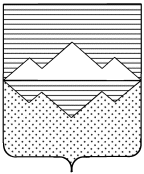 СОБРАНИЕ ДЕПУТАТОВСАТКИНСКОГО МУНИЦИПАЛЬНОГО РАЙОНАЧЕЛЯБИНСКОЙ ОБЛАСТИРЕШЕНИЕ_______________________________________________________________от  ___________________ №________г. СаткаОб утверждении плана работы Собрания депутатовСаткинского муниципального района на I полугодие 2017 года	             В соответствии с Уставом Саткинского муниципального района, Регламентом Собрания депутатов Саткинского муниципального района, СОБРАНИЕ ДЕПУТАТОВ САТКИНСКОГО МУНИЦИПАЛЬНОГО РАЙОНА РЕШАЕТ:1. Утвердить план работы Собрания депутатов Саткинского муниципального района на I полугодие 2017, согласно приложению №1.2. Контроль за исполнением настоящего решения возложить на председателей постоянных комиссий Собрания депутатов: Ковригину И.М., Привалову Е.Р., Сущева В.Д., Тарасова Н.И.Председатель Собрания депутатовСаткинского муниципального района						Н.П. БурматовПриложение №1к решению Собрания депутатовСаткинского муниципального районаот________________________ №________ПЛАН РАБОТЫСобрания депутатов Саткинского муниципального района на I полугодие 2017 года№ п/пСрок рассмотренияна заседанииНаименование вопроса, выносимого на заседание Собрания депутатов Кто выносит вопросыКомиссия, на которой будет рассматриваться проекты решений122 февраля 2017 года«Отчет начальника ОМВД России по Саткинскому району по итогам работы ОМВД за 2016 год»Начальник  ОМВД России по Саткинскому району, полковник полиции – Шафиков Рамиль МиндихановичВсе комиссии122 февраля 2017 года«Отчет о работе Контрольно-счетной палаты Саткинского муниципального района за 2016 год»Председатель Контрольно-счетной палаты Саткинского муниципального района – Догадина Валентина АлександровнаВсе комиссии122 февраля 2017 года«О внесении изменений и дополнений в решение Собрания депутатов Саткинского муниципального района «О районном бюджете на 2017 год и плановый период 2018-2019 годов»Заместитель Главы Саткинского муниципального района по  финансам, начальник финуправления – Гайфуллина Елена АлександровнаКомиссия  по финансам, бюджету и экономической политике122 февраля 2017 года«О назначении даты публичных слушаний по проекту решения Собрания депутатов Саткинского муниципального района «Об исполнении районного бюджета за 2016 год».Заместитель Главы Саткинского муниципального района, начальник финуправления – Гайфуллина Елена АлександровнаКомиссия  по финансам, бюджету и экономической политике122 февраля 2017 года«Об экологической обстановке в Саткинском муниципальном районе».Первый заместитель Главы Саткинского – Баранов Павел АндреевичКомиссия по жилищно-коммунальным вопросам и экологии122 февраля 2017 года«Итоги социально-экономического развития Саткинского муниципального района за 2016 год»Заместитель Главы Саткинского муниципального района по экономике и стратегическому развитию – Терентьев Евгений АлександровичВсе комиссии122 февраля 2017 года«О внесении изменений в приложение решения Собрания депутатов Саткинского муниципального района от 23.11.2005г. 71/8 «Об утверждении положения о порядке отчисления в бюджет Саткинского муниципального района части прибыли муниципальных  унитарных предприятий, остающейся после уплаты налогов и иных обязательных платежей».Начальник Управления земельными и имущественными отношениями администрации Саткинского муниципального района – Буков Сергей ВикторовичКомиссия  по финансам, бюджету и экономической политике229 марта 2017 годаПубличные слушания по проекту решения Собрания депутатов Саткинского муниципального района  «Об исполнении районного бюджета за 2016 год»Публичные слушания по проекту решения Собрания депутатов Саткинского муниципального района  «Об исполнении районного бюджета за 2016 год»Публичные слушания по проекту решения Собрания депутатов Саткинского муниципального района  «Об исполнении районного бюджета за 2016 год»329 марта 2017 года«О рассмотрении планов подготовки объектов жилищно-коммунального хозяйства, энергетики и социальной сферы Саткинского муниципального района к работе в отопительный период 2017 – 2018г.г.»Первый заместитель Главы Саткинского – Баранов Павел АндреевичКомиссия по жилищно-коммунальным вопросам и экологии426 апреля 2017 года«Отчет о работе Главы Саткинского муниципального района за 2016 год»Глава Саткинского муниципального района – Глазков Александр Анатольевич426 апреля 2017 года«Отчет о работе Собрания депутатов Саткинского муниципального района за 2016 год»Председатель Собрания депутатов Саткинского муниципального района – Бурматов Николай Павлович426 апреля 2017 года«Итоги социально-экономического развития за 2016 год и задачи на 2017 год»Заместитель Главы Саткинского муниципального района по экономике и стратегическому развитию – Терентьев Евгений АлександровичВсе комиссии426 апреля 2017 года«Об исполнении районного бюджета за 2016 год»Заместитель Главы Саткинского муниципального района, начальник финуправления – Гайфуллина Елена АлександровнаВсе комиссии426 апреля 2017 года«О внесении изменений и дополнений в решение Собрания депутатов Саткинского муниципального района «О районном бюджете на 2017 год и плановый период 2018-2019 годов»Заместитель Главы Саткинского муниципального района по  финансам, начальник финуправления – Гайфуллина Елена АлександровнаКомиссия  по финансам, бюджету и экономической политике531 мая2017 года«Об итогах прохождения в Саткинском муниципальном районе отопительного периода 2016 – 2017 г.г.»Первый заместитель Главы Саткинского – Баранов Павел АндреевичКомиссия по жилищно-коммунальным вопросам и экологии628 июня 2017 года«О внесении изменений и дополнений в решение Собрания депутатов Саткинского муниципального района «О районном бюджете на 2017 год и плановый период 2018-2019 годов»Заместитель Главы Саткинского муниципального района по  финансам, начальник финуправления – Гайфуллина Елена АлександровнаКомиссия  по финансам, бюджету и экономической политике628 июня 2017 года«О плане работы Собрания депутатов Саткинского муниципального района на II полугодие 2017 года».Председатель Собрания депутатов Саткинского муниципального района – Бурматов Николай ПавловичВсе комиссии7Весь период по отдельному плануВесь период по отдельному плануПрием избирателей